“生态课堂下滋养学生核心素养的有效策略”研究活动之：高语组课例研究活动本学期，我们高语组确定了“一课多磨”的课例研究形式，由周瑜肖老师负责承担。周老师先后两次执教《杨氏之子》，高语组老师认真参与听课。周老师由最初的朗读、理解、品析，调整为以任务群贯穿整个教学，教学目标明确，板块清晰。老师们对这两堂课进行了点评，肯定了周老师的显著进步。周老师引导学生走进文言文，感悟杨氏子的“甚聪慧”。周老师注重学生的言语说话训练，利用“了解文意小锦囊”的方法让学生同桌讲一讲这个故事。抓住“杨氏子的回答”这一重难点引导学生层层深入学习，感悟杨氏子的“甚聪慧”。“一课多磨”的课例研究形式，让我们更多地关注课堂，改善我们的教学，期望在不断摸索中不断进步与提升！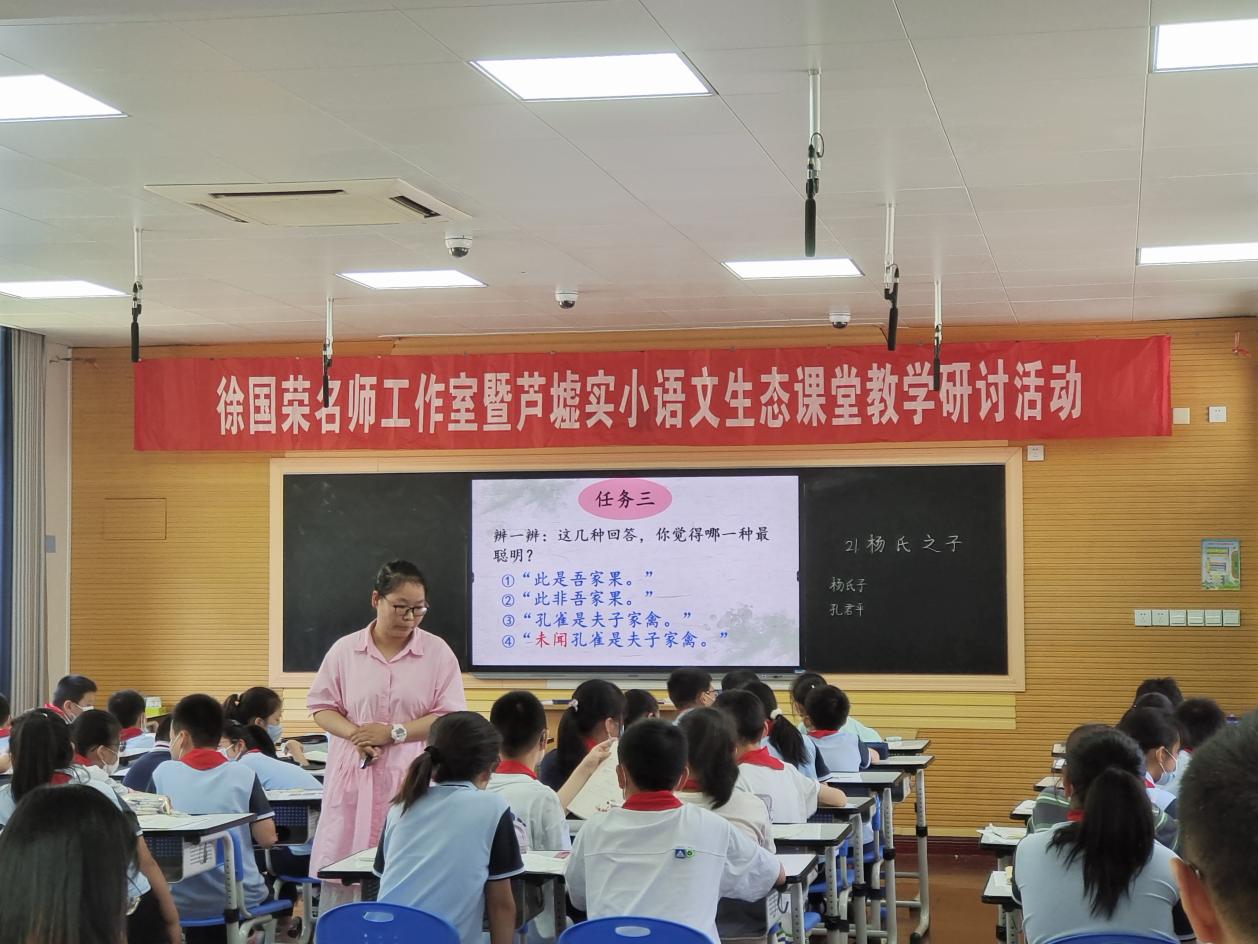 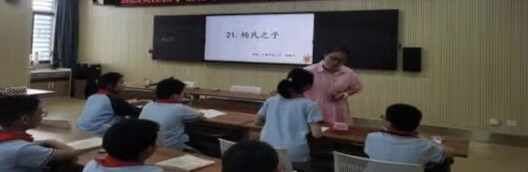 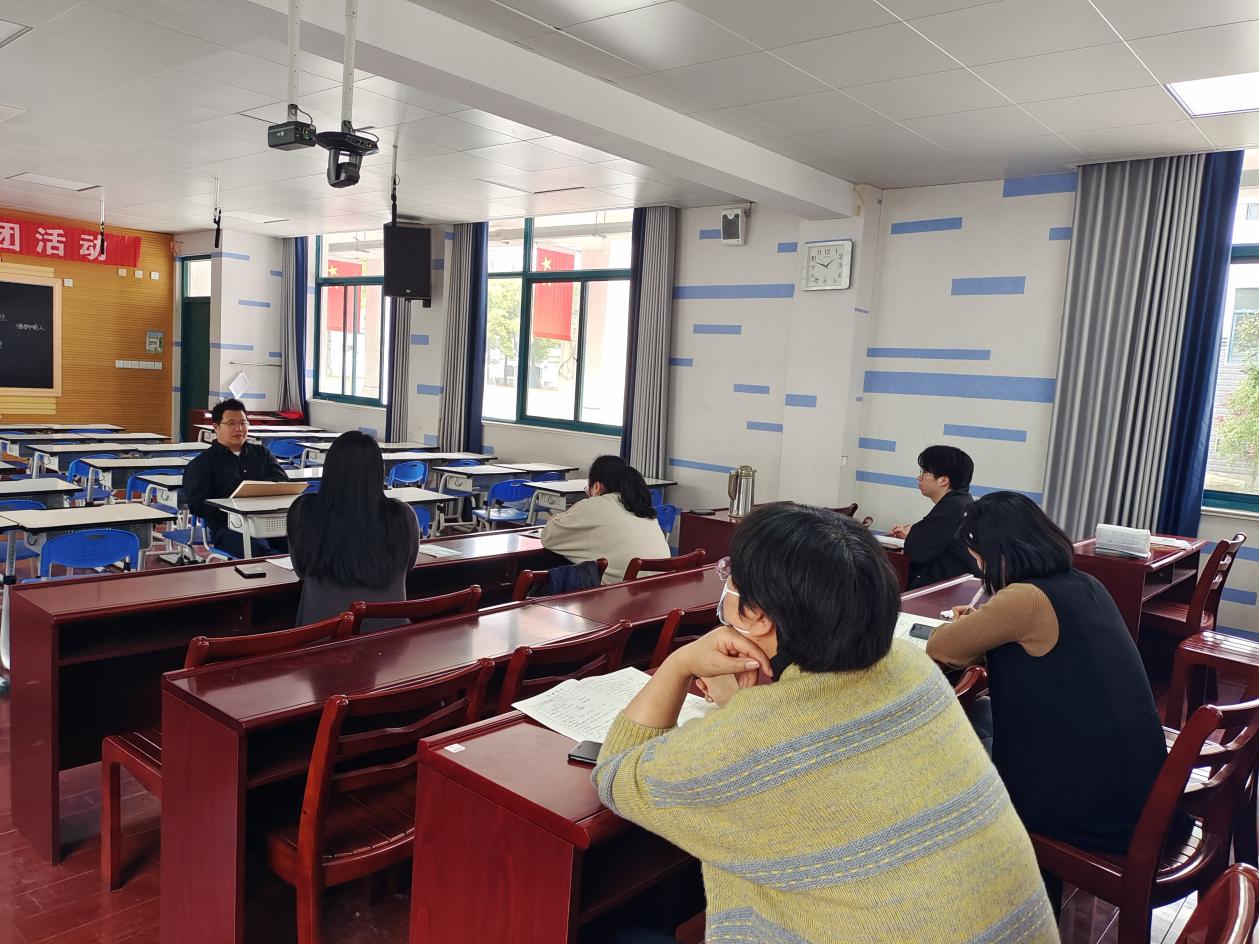 